Contratación Menos 2020CD-000001-ARPMCompra e instalación de llantas para vehículo del OIJ de Puntarenas2. Datos de OferenteCondiciones de Oferta:Plazo de entrega: 5 días hábiles después de recibido el pedido, sea vía fax, correo electrónico o en forma personal lo que ocurra primero.Garantía: 60 meses en un 100% contra fallas por elaboración y materiales mientras la llanta tenga como mínimo 2mm de remanente.Vigencia de la Oferta: 25 días hábiles, a partir de la apertura de ofertas.Lugar de entrega: Instalaciones del Oferente. (Instalación: Taller de Aros y Llantas Mundiales San Pedro, 75 metros al sur de la Rotonda de la Bandera)Encargado: Edwin Campos Meléndez, Tel 2553-23-21 ext. 101, correo: ecampos@arosyllantasmundiales.comESTEBAN PIEDRA GARRO (FIRMA)Firmado digitalmente por ESTEBAN PIEDRA GARRO (FIRMA) Fecha: 2020.02.0310:23:10 -06'00'Esteban Piedra Garro Ced: 1 0976 0372Representante Legal 3-101-632776 S.A(Aros y Llantas Mundiales)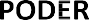 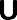 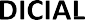 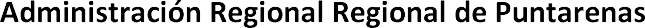 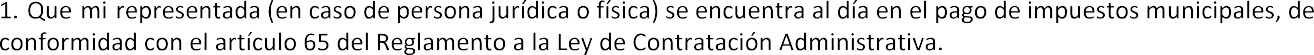 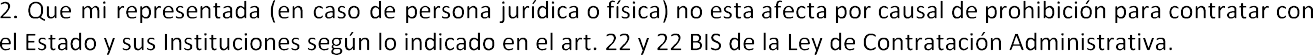 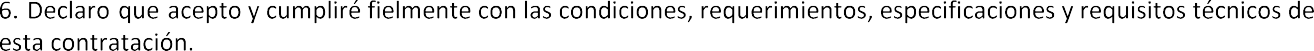 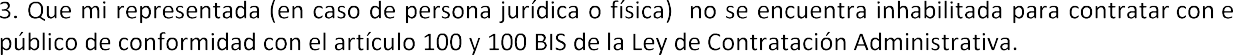 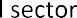 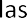 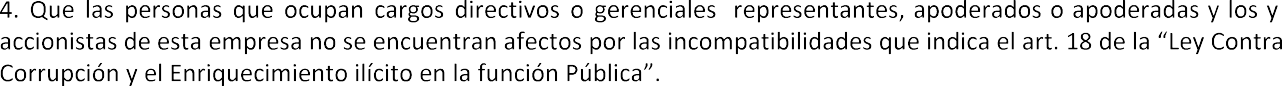 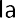 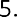 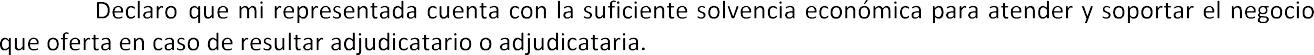 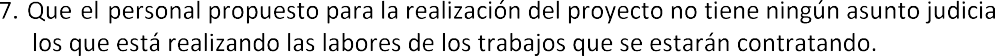 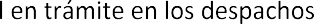 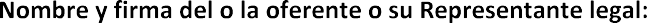 ESTEBAN PIEDRA GARRO (FIRMA)Firmado digitalmente por ESTEBAN PIEDRA GARRO (FIRMA) Fecha: 2020.02.0310:21:01 -06'00'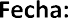 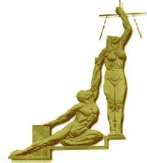 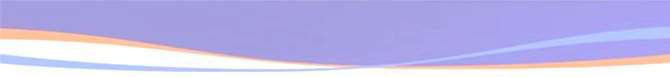 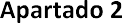 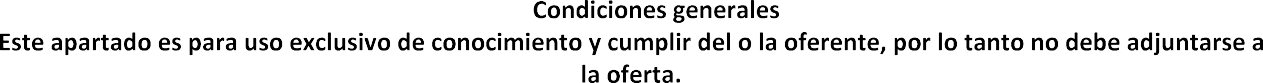 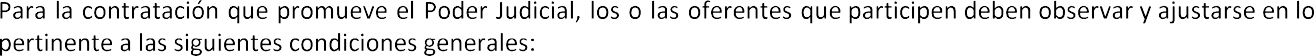 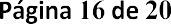 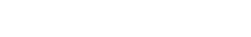 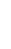 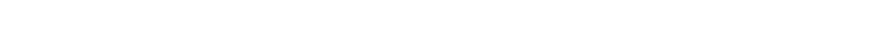 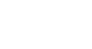 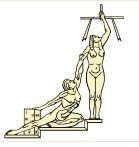 Contratación Menor 2020CD-000001-ARPCMESTEBAN PIEDRA GARRO (FIRMA)Firmado digitalmente por ESTEBAN PIEDRA GARRO (FIRMA) Fecha: 2020.02.0310:21:47 -06'00'Esteban Piedra Garro Ced: 1 0976 0372Representante Legal 3-101-632776 S.A(Aros y Llantas Mundiales)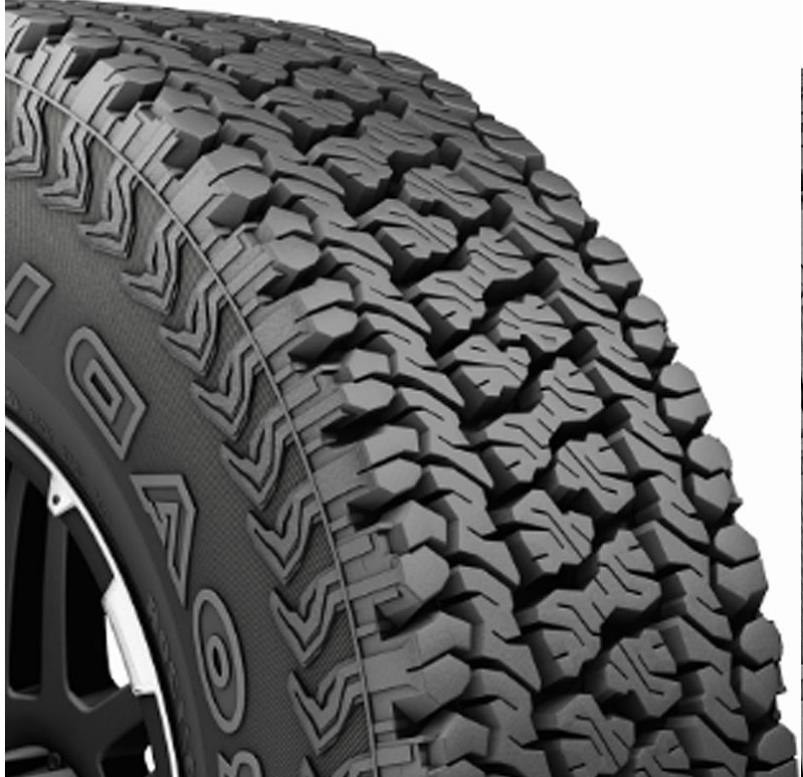 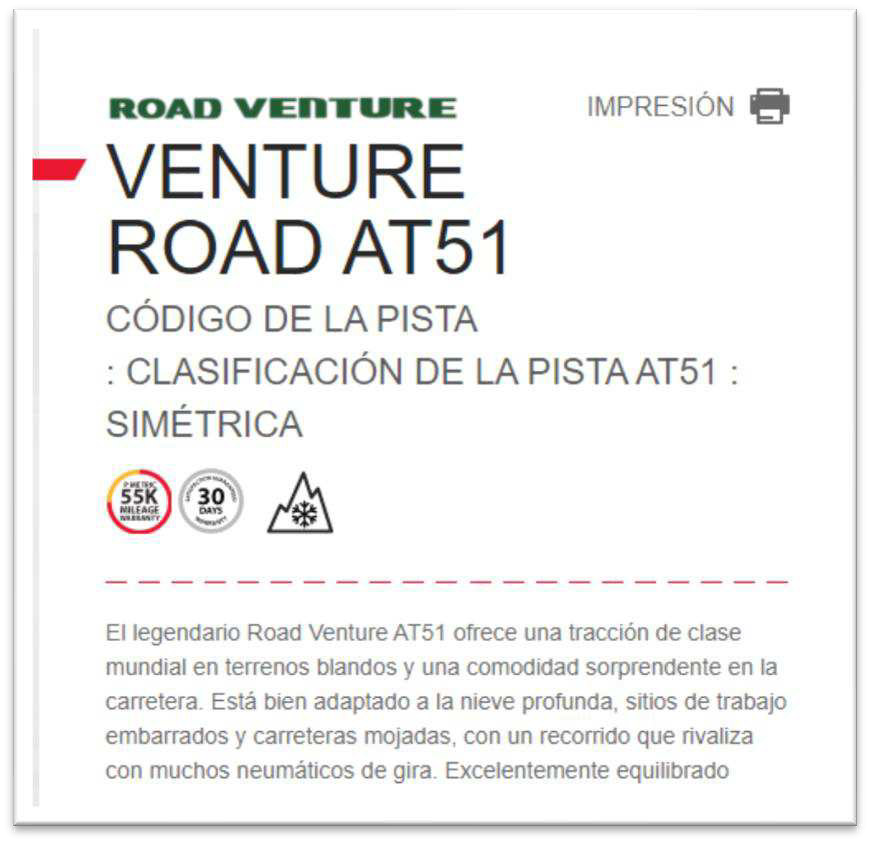 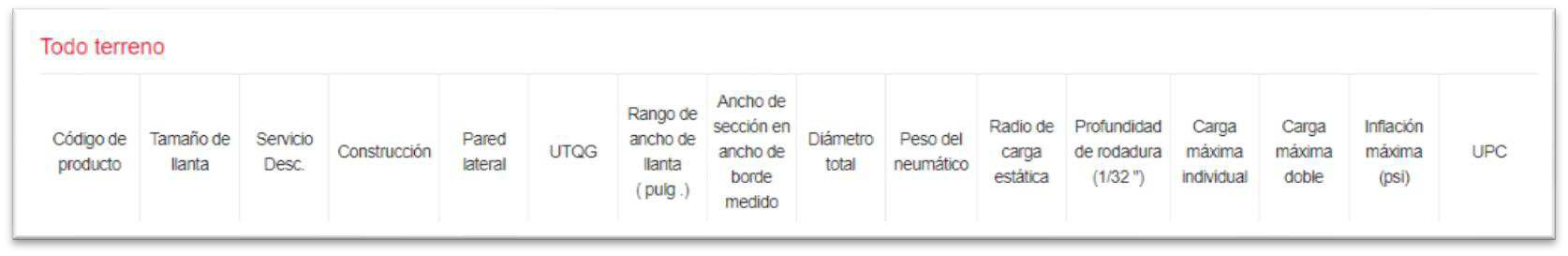 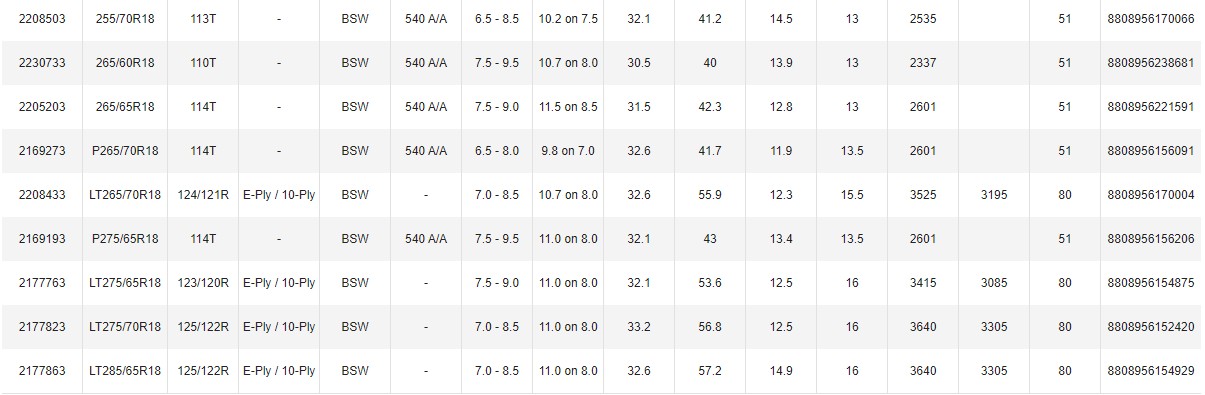 Nombre del o la oferente3-101-632776 S.A (Aros y Llantas Mundiales)Cédula jurídica/cédula física3-101-632776Nombre del o la representante legalEsteban Piedra GarroNúmero de teléfono2553-23-21Correo electrónicoventas@arosyllantasmundiales.comMedio oficial de notificación (Indicar la dirección de correo electrónico o el número de fax)Edwin Campos Meléndez ecampos@arosyllantasmundiales.com 2553-23-21 ext. 101Número de fax2253-23-21Nombre de la persona encargada del procedimientoEdwin Campos MeléndezNúmero de teléfono de la persona encargada del procedimiento2553-23-21 ext. 101Dirección exacta de la empresaSan Pedro, 75 metros al sur de la Rotonda de la BanderaLíneaCantidadUnidad de MedidaDescripción del bienPrecio Unitario OfrecidoPrecio Total Ofrecido14UnidadesLlantas para vehículo placa CL3311907, Unidad PJ751 Isuzu Dmax 2018Especificaciones técnicas:Tipo de llanta Radial 265-65-18 ATÍndice de Velocidad: 114Índice de Carga: TProfundidad de estría: 12.8 mmIncluye instalación, tramado, balanceo y válvulas nuevas.DOT no mayor a un año de fabricación.Se les dará el tratamiento debido a las llantas de desecho¢110.000¢440.000Precio Total:¢440.000Descuento:Precio Menos Descuento:CuatrocientosPrecio Total Oferta en Letras:	Cuarenta mil colonesCuatrocientosPrecio Total Oferta en Letras:	Cuarenta mil colones